OPIS PRZEDMIOTU ZAMÓWIENIAZamówienie podstawowe.Zamówienie obejmuje dostawę do siedziby Zamawiającego ubrań specjalnych, każdy komplet składający się z : kurtki i spodni zgodnych z PN-EN 469 oraz kurtki lekkiej od ubrania zgodnego z PN-EN 15614.Tabela pożądanych rozmiarów.Opis ogólny ubrania zgodnego z normą PN-EN 469.Ubranie składa się z kurtki i spodni. Konstrukcja ubrania powinna stanowić wielowarstwowy układ gwarantujący spełnienie wymagań określonych 
w zharmonizowanej normie PN-EN 469 poziom wykonania 2. Możliwe są również inne rozwiązania w zakresie warstw konstrukcyjnych uwzględniające nowe technologie 
i inżynierie materiałowe, gwarantujące spełnienie wymagań określonych w ww. normie. Zastosowane rozwiązania konstrukcyjne przez producentów nie mogą wpływać na zewnętrzny widoczny krój ubrania. Zewnętrzną warstwę kurtki i spodni powinna stanowić tkanina z wykończeniem olejo- i wodoodpornym w kolorze żółtym w odcieniu naturalnego aramidu.     Tkaniny konstrukcyjne ubrania oraz nici powinny być wykonane z włókien, których cecha   trudnopalności(wskaźnik rozprzestrzeniania płomieniapoziom 3, badanie wg PN-EN 
      ISO15025)została osiągniętaprzez modyfikację ich struktury chemicznej. Zabrania się 
stosowania tkanin i nici,których trudnopalność została osiągnięta poprzez 
zastosowanie środków chemicznych zmniejszających palnośćnanoszonych przez natrysk, 
zanurzenie lub inne technologie.Wszystkie warstwy konstrukcyjne kurtki i spodni powinny być ze sobą związane na stałe.  W przypadku gdy układ wielowarstwowy uniemożliwia oględziny poszczególnych warstw, kurtka i spodnie muszą posiadać taką ilość otworów rewizyjnych
o minimalnej długości40 cmkażdy,aby umożliwić okresową inspekcjękażdej 
z wewnętrznych warstw ubrania.Szczegółowy opis wyglądu kurtki.Kurtka zapinana jednogłowicowym zamkiem błyskawicznym, z systemem awaryjnego rozsuwania,do głowicy zamka zamocowany uchwyt pozwalający na zasuwanie                       i rozsuwanie zamka ręką w rękawicy zgodnej z PN-EN 659. Zamek grubocząstkowy              o szerokości łańcucha spinającego minimum 8 mm i grubości łańcucha spinającego minimum 2,0 mm, wszyty tak aby przy jego wymianie nie naruszać szwów konstrukcyjnych kurtki oraz aby nie następowało rozrywanie w jego dolnym odcinku podczas głębokich wykroków oraz była możliwość połączenia dolnych, wsuwanych elementów zamka w rękawicy zgodnej z PN-EN 659. Zamek przykryty plisąo szerokości min. 100mm z tkaniny zewnętrznejz wykończeniem wodoszczelnym. Zapięcie plisy taśmą typu „rzep”, ciągłą lub w odcinkach, szerokość taśmy min. 30 mm.Kurtka powinna zachodzić na spodnie, długość kurtki - minimum do wysokości krocza użytkownika. Tył kurtki wydłużony w stosunku do przoduo 5010 mm. Kołnierz kurtki podwyższony, miękki z tkaniny zewnętrznej w formie stójki,  chroniący krtań. Pod brodą, dodatkowa ochrona krtani w postaci pasa z tkaniny zewnętrznej, zapinanego na taśmę typu „rzep”, umożliwiającego również dopasowanie kołnierza do obwodu szyii uszczelnienie kołnierza pod brodą.Dopuszcza się odpowiednie wyprofilowanie plisy kryjącej zamek aby zapewnić ochronę szyi i krtani jak wyżej.  Na stójce z lewej i z prawej strony oraz na lewej piersi, powyżej taśmy typu „rzep” do mocowania dystynkcji, uchwytz tkaniny zewnętrznej zapinany taśmą typu „rzep” do mocowania głośnika i mikrofonu  radiotelefonu. Taśma typu „rzep” do mocowania dystynkcji o wymiarach 80x50±2 mm umieszczona bezpośrednio nad taśmą ostrzegawczą.      Rękawy o ergonomicznym kroju,wyprofilowane za pomocą zaszewek, klinów i cięć, w celu umożliwienia łatwiejszego zginania rąk w łokciu, wszyte tak aby zapobiegały podciąganiu kurtki podczas podnoszenia ramion. Wszystkie zaszewki, cięcia, kliny muszą być wykonane we wszystkich warstwach kurtki a nie tylko w warstwie zewnętrznej. 
Od wewnątrz rękawy wykończone ściągaczem elastycznym z otworem na kciuk, możliwe są inne rozwiązania zapobiegające podciąganiu rękawa. Na zewnątrz mankiet wyposażony w ściągacz wykonany z tkaniny zewnętrznej z taśmą typu „rzep”, umożliwiający dopasowanie rękawa w nadgarstku. Dolna krawędź mankietu na całym obwodzie wykończona lamówkąz tkaniny powlekanej o zwiększonej odporności na przecieranie. Na łokciach dodatkowe wzmocnienia chroniące stawy łokciowe, w postaci wkładu elementu amortyzującego nacisk oraz z tkaniny powlekanej o zwiększonej odporności na przetarcie, kolor powłoki ochronnej czarny. Na plecach i barkach wewnętrzne elementy amortyzujące naciski od taśm nośnych aparatu oddechowego. Konstrukcja dolnej wewnętrznej krawędzi kurtki 
i rękawów na całym obwodzie powinna chronić przed podsiąkaniem wody na warstwę termoizolacyjną.       W dolnej przedniej części kurtki powinny być wpuszczane dwie kieszenie kryte patkami, zapinanymi taśmą typu „rzep”. W każdej kieszeni lub obok niej umieszczony karabińczyk lub pętla do mocowania drobnego wyposażenia.       W górnej części powyżej taśmy ostrzegawczej, na prawej piersi, powinna znajdować się kieszeń wpuszczana, zapinana zamkiem błyskawicznym i kryta patką. Poniżej taśmy ostrzegawczej naszywka z tkaniny zewnętrznej z metalowymi uchwytami oraz obejma 
z tkaniny zewnętrznej, zapinana na taśmę typu „rzep” np. do mocowania: sygnalizatora bezruchu, latarki, rękawic itp. Dopuszcza się wykonanie otworóww przedniej części kurtki,krytych patkąi tunelu pod warstwą zewnętrzną kurtkido wprowadzenia pętli ratowniczej w miejscach uzgodnionychz zamawiającym. Kurtka nie może posiadać żadnych otworów na powierzchni pleców.      Na lewej piersi, poniżej taśmy ostrzegawczej umieszczona kieszeń mieszkowa, naszywana o regulowanej głębokości i zamykana patką, przeznaczona na radiotelefon.  Konstrukcja kieszeni powinna uwzględniać wystającą z lewej lub prawej strony antenę radiotelefonu oraz możliwość odprowadzania wody z jej wnętrza. Patki wszystkich kieszeni powinny posiadać system ułatwiający dostęp do kieszeni bez zdejmowania rękawic.    W górnej, lewej części kurtki, pod plisą kryjącą zamek, powinna znajdować się kieszeń („napoleońska”) wpuszczana, zabezpieczona przed przemakaniem i zapinana zamkiem błyskawicznym.      W przedniej dolnej, wewnętrznej części kurtki po prawej lub lewej stronie na podszewce  naszyta jest kieszeń zapinana dowolną techniką.Kurtka oznaczona układem taśmłączonych z kurtką podwójnym ściegiem, nićmi 
o kolorze zbliżonym do koloru taśmy:a/ taśmy perforowane, fluorescencyjna o właściwościach odblaskowych i odblaskowa,każda o szerokości 5 cm.Taśma górna w kolorze srebrnym odblaskowym, dolna w kolorze żółtym fluorescencyjnym o właściwościach odblaskowychoddalona od srebrnej 
w odstępie do 1 cm. Taśmy rozmieszczonew następujący sposób: - na dole, na obwodzie, poziomo maksymalnie 10 mm, pod dolnymi krawędziami patek 
dolnych kieszeni kurtki,  b/ taśma z dwoma pasami koloru żółtego fluorescencyjnego o szerokości 15±1 mm 
 z pasem o szerokości 20±1 mm koloru srebrnego odblaskowego umieszczonym 
pośrodku rozmieszczona w następujący sposób:- na całym obwodzie rękawów powyżej taśmy ściągającej mankiet rękawa, jednak tak
  aby nie kolidowała ze wzmocnieniami na łokciach, - poziome odcinki taśm z przodu kurtki na wysokości klatki piersiowej,  - odcinki taśm na ramieniu na wysokości taśm piersiowych prostopadle do osi
wzdłużnej rękawa, - dwa pionowe pasy na plecach, górne krawędzie ok. 2 cm poniżej dolnej krawędzi
napisu , na dole połączone z górną krawędzią poziomej taśmy ostrzegawczej. 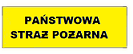 Na kurtce umieszczone,mocowane taśmą typu „rzep” oznaczenie formacji w kolorze czarnym, wykonane techniką sitodruku na trudnopalnym podkładzie w kolorze żółtym fluorescencyjnym o właściwościach odblaskowych:-na lewym i prawym rękawie, 10±5 mm, poniżej górnej taśmy ostrzegawczej - skrót PSP,- w górnej części na prawej piersi, na patce kieszeni umieszczony skrót PSP. NapisyPSPwykonaneczcionkąIMPACTo wymiarach: wysokość  liter 32±1 mm, długość napisu 65±1 mm.Napis umieszczony centralnie na podkładzie o wymiarach 50x90±2 mm, -na lewym ramieniu 10÷15 mm poniżej podkładu z napisem PSPumieszczony odcinek taśmy typu „rzep” o wymiarach 80x20±2mmdo mocowania emblematu z nazwą miasta, w którym stacjonuje jednostka PSP.- na plecach umieszczony centralnie napis, , wykonany w dwóch wierszach, na trudnopalnym podkładzie w kolorze żółtym fluorescencyjnym
o właściwościach odblaskowych, o wymiarach 120x3402 mm, tak aby górna krawędź podkładu znajdowała sięw odległości 120±20 mm pod linią wszycia kołnierza. Odległość między wierszami napisu - 12 mm. Napis wykonany czcionkąIMPACT
z charakterystyczną literą „Ƶ”. Wymiary napisu: Długość napisu: PAŃSTWOWA”- 260±1mm, „STRAƵ POƵARNA” – 322±1 mm,wysokość liter 39±1 mm. 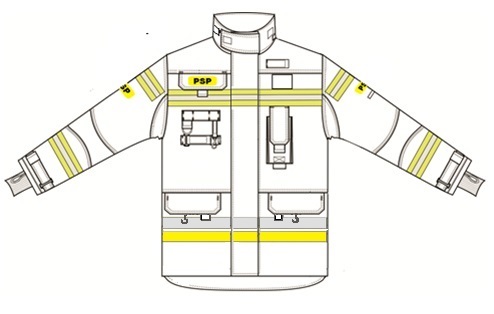                                                              Rysunek 1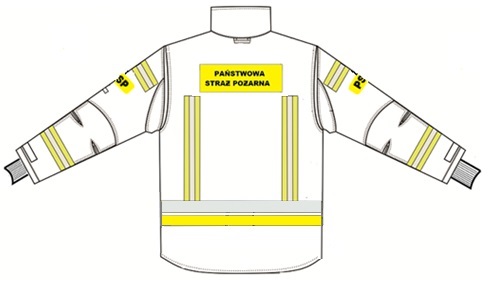    Rysunek 2                                     Rysunki 1 i 2  Przykładowy widok kurtki1.2  Szczegółowy opis wyglądu spodni.Spodnie wykonane w taki sposób aby spełnić wymagania norm PN-EN 469. Nogawki szerokie nakładane na obuwie,o ergonomicznym kroju, wyprofilowane za pomocą zaszewek i cięć, ułatwiające klękanie, kucanie, głębokie wykroki oraz wchodzenie podrabinie. Wszystkie zaszewki i cięcia muszą być wykonane we wszystkich warstwach spodni a nie tylko w warstwie zewnętrznej. Na wysokości kolan kilkumilimetrowej grubości (min. 5 mm), wymienne, wkłady amortyzujące nacisk oraz na zewnątrz wzmocnieniaz tkaniny powlekanej o zwiększonej odporności na ścieranie, kolor powłoki ochronnejczarny. Na boku uda 
w połowie odległości między pasema stawem kolanowym, na każdej, nogawce kieszeń typu „cargo”z mieszkiem w części tylnej, kryta patką zapinaną taśmą typu „rzep”. Patki kieszeni powinny posiadać system ułatwiający dostęp do kieszeni bez zdejmowania rękawic. Dolne krawędzie nogawek na całym obwodzie oraz w dolnej części zewnętrzne, pionowe szwy nogawek,po wewnętrznej stronie nogawek,zabezpieczone przed przecieraniem lamówką z tkaniny powlekanejo zwiększonej odporności na ścieranie. Wewnątrz nogawek na całym obwodzie, warstwa zabezpieczającą przed podsiąkaniem wody na warstwę termoizolacyjną.Spodnie, z tyłu z podwyższonym karczkiem powinny mieć: możliwość regulacji obwodu pasa oraz elastyczne szelki o regulowanej długości i szerokości min. 50mm,o konstrukcji zapobiegającej zsuwaniu z ramion,z możliwością wypinania ze spodni. Szelki powinny być łączone z nierozciągliwą tkaniną na wysokości barków, przechodząc 
w element tkaninowy stabilizujący szelki i ograniczający zsuwanie się szelek z ramion.Przednie i tylne taśmy elastyczne łączone z elementem tkaninowym na wysokości pachy.Spodnie oznaczone układem dwukolorowej taśmy perforowanej, dwa pasy w kolorze żółtym fluorescencyjnym ze srebrnym pasem odblaskowym po środku, łączonej ze spodniami podwójnym ściegiem, nićmi o kolorze zbliżonym do koloru żółtego. Taśma rozmieszczona 
w następujący sposób:a/ taśma z pasami każdego koloru  o szerokości 25±1 mm:- na podudziu na całym obwodzie nogawek,jednak tak aby nie kolidowała 
ze wzmocnieniami na kolanach,taśma z pasami żółtym i srebrnym, pas każdego 
koloru o szerokości 25±1 mm.        Na kieszeniach 40 mm od ich dolnej krawędzi umieszczone, mocowane taśmą typu „rzep” oznaczenie formacji w kolorze czarnym, wykonane techniką sitodruku na trudnopalnym podkładzie w kolorze żółtym fluorescencyjnymo właściwościach odblaskowych, o wymiarach 50x90±2 mm.Napis PSP,wykonany czcionkąIMPACT
o wymiarach: wysokość  liter 32±1 mm, długość napisu 65±1mm.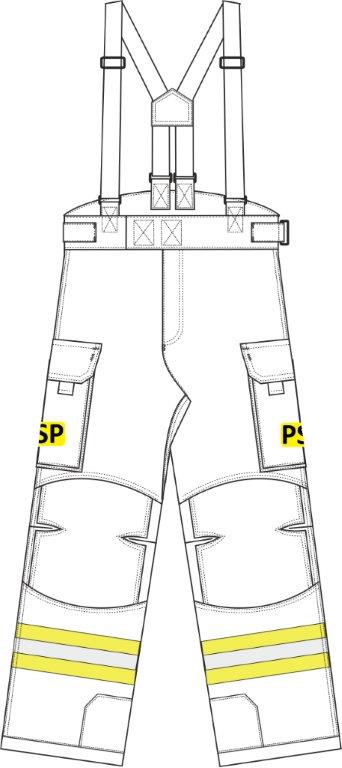 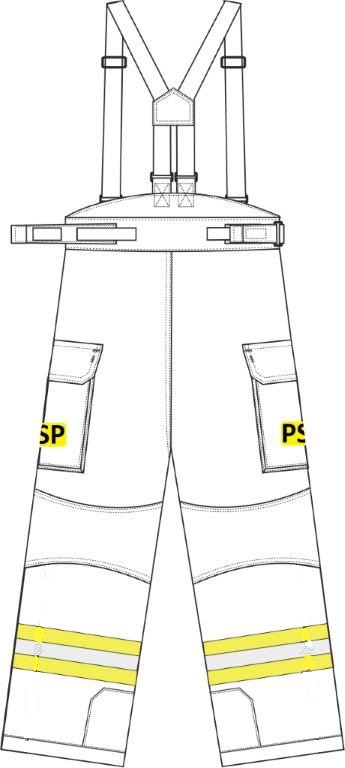 Rysunek 3                               Rysunek 4Rysunki 3 i 4 Przykładowy widok spodni.Parametry surowców             a/tkanina zewnętrznax-20 ilość cykli prania 600C – temperatura prania b/ membranaWymagana membrana dwukomponentowa na bazie PTFE.c/ opór pary wodnej dla zestawu komponentów tworzących kurtkę i spodnie ubrania specjalnego.Ret ≤ 18m2Pa/W1.4 Tabela rozmiarów Według indywidualnej tabeli rozmiarów producenta, stopniowanie wzrostu, obwodu   
klatki piersiowej i obwodu pasa max. co 4 cm.2.Kurtka lekka ubrania specjalnego2.1.	Opis ogólny ubrania zgodnego z normą PN-EN 15614.Konstrukcja kurtki powinnastanowić układ gwarantujący spełnienie wymagań określonych w normie PN-EN 15614. Kurtka o konstrukcji jednowarstwowej, wykonana
z tkaniny z wykończeniem olejo- i wodoodpornym w kolorze żółtym w odcieniu naturalnego aramidu. Tkaniny konstrukcyjne ubrania oraz nici powinny być wykonane 
z włókien, których cecha trudnopalności (wskaźnik rozprzestrzeniania płomieniapoziom 3, badanie wg PN-EN ISO 15025) została osiągnięta przez modyfikację ich struktury chemicznej. Zabrania się stosowania tkanin i nici, których trudnopalność została osiągnięta poprzez zastosowanie środków chemicznych zmniejszających palność, nanoszonych przez natrysk, zanurzenie lub inne technologie.2.2 Szczegółowy opis wyglądu kurtkiKurtka zapinana jednogłowicowym zamkiem błyskawicznym, z systemem awaryjnego rozsuwania,do głowicy zamka zamocowany uchwyt pozwalający na zasuwanie                       i rozsuwanie zamka ręką w rękawicy zgodnej z PN-EN 659. Zamek grubocząstkowy               o szerokości łańcucha spinającego minimum 8 mm i grubości łańcucha spinającego minimum 2,0 mm, wszyty tak aby przy jego wymianie nie naruszać szwów konstrukcyjnych kurtki oraz aby nie następowało rozrywanie w jego dolnym odcinku podczas głębokich wykroków oraz była możliwość połączenia dolnych wsuwanych elementów zamka w rękawicy zgodnej z PN-EN 659. Zamek przykryty plisą o szerokości min. 100mm z tkaniny zewnętrznej. Zapięcie plisy taśmą typu „rzep”, ciągłą lub 
w odcinkach, szerokość taśmy min. 30 mm. Kurtka powinna zachodzić na spodnietak aby było spełnione wymaganie określone w normie PN-EN 15614, długość kurtki -  minimum do wysokości krocza użytkownika. Od strony wewnętrznej zamek osłonięty pasem tkaniny zewnętrznej. Tył kurtki wydłużony w stosunku do przodu o 5010 mm. Kołnierz kurtki podwyższony, miękki z tkaniny zewnętrznej w formie stójki,  chroniący krtań. Pod brodą, dodatkowa ochrona krtani w postaci pasa z tkaniny zewnętrznej, zapinanego na taśmę typu „rzep”, umożliwiającego również dopasowanie kołnierza do obwodu szyi 
i uszczelniającego kołnierz pod brodą. Dopuszcza się odpowiednie wyprofilowanie plisy kryjącej zamek aby zapewnić ochronę szyi i krtani jak wyżej.  Na stójce z lewej i z prawej strony oraz na lewej piersi powyżej taśmy typu „rzep” do mocowania dystynkcji uchwyt 
z tkaniny zewnętrznej zapinany taśmą typu „rzep” do mocowania głośnika radiotelefonu. Taśma typu „rzep” do mocowania dystynkcjio wymiarach 80x50±2 mm umieszczona bezpośrednio na taśmą ostrzegawczą.Rękawy o ergonomicznym kroju, wyprofilowane za pomocą zaszewek, klinów i cięć, 
w celu umożliwienia łatwiejszego zginania rąk w łokciu, wszyte tak aby zapobiegały  podciąganiu kurtki podczas podnoszenia ramion. Od wewnątrz rękawy wykończone ściągaczem elastycznym z otworem na kciuk, możliwe są inne rozwiązania zapobiegające podciąganiu rękawa. Na zewnątrz mankiet wyposażony w ściągacz wykonany z tkaniny zewnętrznej z taśmą typu „rzep”, umożliwiający dopasowanie rękawa w nadgarstku. 
Na łokciach dodatkowe wzmocnienia chroniące stawy łokciowez tkaniny powlekanej 
o zwiększonej odporności na ścieranie, kolor powłoki ochronnej czarny.      W dolnej przedniej części kurtki powinny być wszyte dwie kieszenie kryte patkami, zapinanymi na „rzepy”. W każdej kieszeni lub obok umieszczony karabińczyk lub pętlą 
do mocowania drobnego wyposażenia.       W górnej części na prawej piersi, powinna znajdować się kieszeń wpuszczana z patką zapinana taśmą typu „rzep”. Poniżej kieszeni naszywki z metalowymi uchwytami oraz obejma z tkaniny zewnętrznej zapinana na taśmę typu „rzep” np. do mocowania: sygnalizatora bezruchu, latarki, rękawic itp.Na lewej piersi umieszczona kieszeń 
o wymiarach na radiotelefon, mieszkowa, naszywana, o regulowanej głębokości
i zamykana patką. Konstrukcja kieszeni na radiotelefon powinna uwzględniać wystającą z lewej lub prawej strony antenę radiotelefonu oraz możliwość odprowadzania wody z jej wnętrza. Wszystkie patki kieszeni powinny posiadać system ułatwiający dostęp do kieszeni bez zdejmowania rękawiczgodnych z PN-EN 659. Wzdłuż kieszeni na radiotelefon powinna znajdować się kieszeń „napoleońska” wpuszczana, zapinana zamkiem błyskawicznym.Kurtka oznaczona układem taśm łączonych z kurtką podwójnym ściegiem, nićmi 
o kolorze zbliżonym do koloru taśmy:a/ taśmy perforowane, fluorescencyjna o właściwościach odblaskowych i odblaskowa,każda o szerokości 5 cm.Taśma górna w kolorze srebrnym odblaskowym, dolna w kolorze żółtym fluorescencyjnym o właściwościach odblaskowychoddalona od srebrnej 
w odstępie do 1 cm. Taśmy rozmieszczonew następujący sposób: - na dole, na obwodzie, poziomo maksymalnie 10 mm, pod dolnymi krawędziami patek 
  dolnych kieszeni kurtki,  b/ taśma z dwoma pasami koloru żółtego fluorescencyjnego o szerokości 15±1 mm 
  z pasem o szerokości 20±1 mm koloru srebrnego odblaskowego umieszczonym 
  pośrodku rozmieszczona w następujący sposób:- na całym obwodzie rękawów powyżej taśmy ściągającej mankiet rękawa, prostopadle 
do osi wzdłużnej rękawa, jednak tak  aby nie kolidowała ze wzmocnieniami na 
łokciach, - na całym obwodzie rękawów ok. 20±1 cm poniżej wszycia rękawa prostopadle 
  do osi wzdłużnej rękawa, jednak tak  aby nie kolidowała ze wzmocnieniami na 
  łokciach, - poziome odcinki taśm z przodu kurtki na wysokości klatki piersiowej,  - dwa pionowe pasy na plecach, górne krawędzie ok. 2 cm poniżej dolnej krawędzi  
  podkładu z napisem, na dole połączone z górną krawędzią poziomej 
taśmy ostrzegawczej. Łączna powierzchnia taśm ostrzegawczych i ich właściwości odblaskowe na kurtce lekkiej i spodniach ubrania specjalnego powinny być zgodne z wymaganiami normy PN-EN 15614.Na kurtce umieszczone, mocowane taśmą typu „rzep” oznaczenie formacji w kolorze czarnym wykonane techniką sitodruku, na trudnopalnym podkładzie w kolorze żółtym fluorescencyjnym o właściwościach odblaskowych: -	na lewym i prawym rękawie, 50±5 mm, powyżej górnej taśmy ostrzegawczej skrót PSP,- w górnej części na prawej piersi, na patce kieszeni umieszczony centralnie na podkładzieo wymiarach 50x90±2mmnapisPSP,     Napisy PSPwykonaneczcionkąIMPACTo wymiarach: wysokość liter32mm±1mmdługość napisu 65 mm ±1 mm,  Na lewym ramieniu 10÷15 mm poniżej podkładu z napisem PSP umieszczony odcinek taśmy typu „rzep” o wymiarach 80x20±2 mm do mocowania nazwy miasta, w którym stacjonuje jednostka PSP.  - na plecach umieszczony centralnie napis, , w dwóch wierszach, na podkładzie w kolorze żółtym fluorescencyjnym o właściwościach odblaskowych, 
o wymiarach 120 x 3402 mm, tak aby górna krawędź podkładu znajdowała się 
w odległości 120±20 mm pod linią wszycia kołnierza. Odległość między wierszami napisu 12 mm. Napis wykonany czcionkąIMPACT z charakterystyczną literą „Ƶ”. Wymiary napisu: Długość napisu: PAŃSTWOWA”- 260±1 mm, „STRAƵ POƵARNA” – 322±1 mm,wysokość liter 39±1 mm. 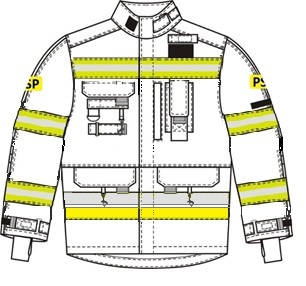 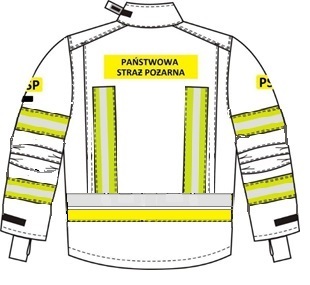                         Rysunek 5      				      Rysunek 6  Rysunki 5 i 6.  Przykładowy widok kurtki lekkiej   Parametry tkaniny zewnętrznej  Tkanina zewnętrzna kurtki lekkiej ubrania specjalnego powinna spełniać wymagania 
określone normą PN-EN 15614 oraz dodatkowo parametry zawarte w tabeli nr 2.									Tabela 2x-20 - ilość prań 600C- temperatura prania         2.2  Tabela rozmiarów Ubranie specjalne oraz kurtka lekka powinna być wykonane według indywidualnej tabeli rozmiarów producenta, stopniowanie wzrostu, obwodupasa i klatki piersiowej maksymalnie co 4 cm.     3. 	OZNACZENIA.  3.1  Oznaczenie ubrania specjalnego i kurtki lekkiej.  Oznaczenie ubrania powinno być wykonane zgodnie z obowiązującymi normami 
  oraz umożliwiać identyfikację kurtek i spodni przez zastosowanie wszywki na 
  nazwisko i imię użytkownika.      4.    WYMAGANIA OGÓLNE.  Ubranie specjalne oraz kurtka lekka (każde z osobna) powinny spełniać wymagania   
  zasadnicze dla środków ochrony indywidualnej potwierdzone deklaracją zgodności UE.Oferowane ubrania muszą spełniać wymagania określone w :Zarządzeniu nr 9 Komendanta Głównego Państwowej Straży Pożarnej z dnia 5 lutego 2007 r. w sprawie wzorców oraz szczegółowych wymagań, cech technicznych i jakościowych przedmiotów umundurowania, odzieży specjalnej i środków ochrony indywidualnej użytkowanych w Państwowej Straży Pożarnej (Dz.Urz. KGPSPoż z 2009 r., nr 2, poz. 17);Zarządzeniu nr 6 Komendanta Głównego Państwowej Straży Pożarnej z dnia 20 czerwca 2018 r. zmieniającym zarządzenie w sprawie wzorców oraz szczegółowych wymagań, cech technicznych i jakościowych przedmiotów umundurowania, odzieży specjalnej i środków ochrony indywidualnej użytkowanych w Państwowej Straży Pożarnej (Dz.Urz. KGPSPoż
z 2018 r., poz. 10);Zarządzeniu nr 7 Komendanta Głównego Państwowej Straży Pożarnej z dnia 16 lipca 2018 r. zmieniającym zarządzenie w sprawie wzorców oraz szczegółowych wymagań, cech technicznych i jakościowych przedmiotów umundurowania, odzieży specjalnej i środków ochrony indywidualnej użytkowanych w Państwowej Straży Pożarnej (Dz.Urz. KGPSPoż
z 2018 r., poz. 15);Zarządzeniu nr 9 Komendanta Głównego Państwowej Straży Pożarnej z dnia 17 lipca 2018 r. zmieniającym zarządzenie w sprawie wzorców oraz szczegółowych wymagań, cech technicznych i jakościowych przedmiotów umundurowania, odzieży specjalnej i środków ochrony indywidualnej użytkowanych w Państwowej Straży Pożarnej (Dz.Urz. KGPSPoż
z 2018 r., poz. 18);Rozporządzeniu Ministra Spraw Wewnętrznych i Administracji z dnia 30 listopada 2005 roku w sprawie umundurowania strażaków Państwowej Straży Pożarnej (Dz. U. z 2006 r., 
Nr 4, poz. 25 z późn. zm.).  Lp.RozmiarIlość SztukRozmiarIlość SztukRozmiarIlość SztukRozmiarIlość Sztuk1A1-B1-C1-D1-2A2-B22C22D2-3A3-B32C32D3-4A4-B42C4-D4-Lp.ParametrWartośćMetodyka badań1.Wskaźnik ograniczonego rozprzestrzeniania płomienia  3x-20/600CPN-EN ISO 
14116:20112.Wytrzymałość  na rozciąganie po działaniu promieniowania cieplnego≥ 1000 N osnowa≥  900 N wątek          x-20/600CPN-EN ISO 13934-1:20023.Wytrzymałość na rozciąganie ≥ 1000 N osnowa≥  900 N wątekx-20/600CPN-EN ISO 13934-1:20024.Wytrzymałość na rozdzieranie≥ 40 N osnowa≥  40 N wątek      x-20/600CPN-EN ISO13937-2:20025.Wskaźnik nie zwilżalności ciekłych substancji chemicznych>80%x-20/600CPN-EN ISO 6530:2008Lp.Parametr wg PN-EN 15614WartośćMetodyka badań1.6.2. Rozprzestrzenianie płomienia Wskaźnik 3x-20/600CPN-EN ISO 14116:20112.  6.3. Przenikanie ciepła   
         (promieniowanie)RHTI24 ≥11sRHTI24– RHTI12≥4sx-20/600CPN-EN ISO 6942:2002Metoda “B”3.6.4.Odporność na ciepło 
(kurczliwość) 1800C, 5 min. ≤  5%   x-20/600CISO 174934.7.1. Wytrzymałość na rozciąganie ≥ 900 N wątek ≥  900 N osnowa x-20/600CPN-EN ISO 13934-15.7.2 Wytrzymałość na rozerwanie ≥ 40 N wątek ≥  40 N osnowa x-20/600CPN-EN ISO 13937-26.7.3 Wytrzymałość głównych szwów ≥ 400 N x-20/600CPN-EN ISO 13935-2